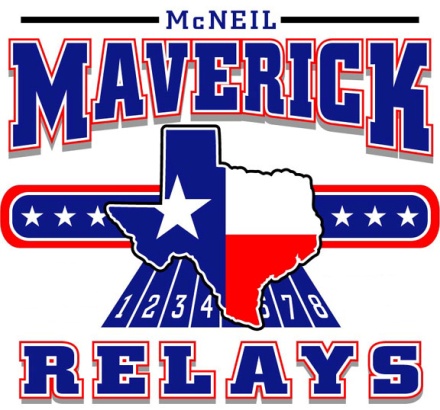 McNeil High School5720 McNeil Rd     Austin Texas  78729Friday March 9thImportant InformationJV and Varsity Divisions- Boys and Girls (Freshmen Boys only)Awards- Varsity 1st-6th, JV & Freshmen 1st –3rd      	Travel Itinerary:10:35 -  All athletes will be excused after 2nd period.  Any athletes that fail to attend the first two periods will be unable to complete.10:55 – Bus #1 - Depart for McNeil High School12:30 – Box lunches arrive1:00 – Field Events & 3200m run Begin1:45 – Bus #2 departs2:15 – 4x8002:45 – Hurdle Relay4:10 – Start of the running events9:00 – Completion of running events and returning to WHS***Any student that is departing from the meet for Spring break travel plans may go, but you MUST check out with a coach.****24th ANNUAL MAVERICK RELAYSMcNeil High School Austin TexasFIELD EVENTS SCHEDULEVarsity Field Events- Four Trials-No FinalsJunior Varsity & Freshmen Field Events- Three trials –No FinalsALL FIELD EVENTS are on ROLLING SCHEDULE TIMES are APPROXIATERUNNING EVENTS			1:00		3200 meters - JV Girls					3200 meters - Varsity Girls					3200 meters - Freshmen Boys					3200 meters - JV Boys					3200 meters - Varsity Boys					4 x 800 Relay – Varsity Girls					4 x 800 Relay – Varsity Boys                                                    4 x 100 Hurdle Relay- Varsity Girls					4 x 110 Hurdle Relay – Varsity BoysRaces will be run in this order : JV girls, Varsity girls, Freshmen Boys , JV  Boys, Varsity Boys4:10		4 x 100 meter Relay		800 meter Run		100 – 110 meter Hurdles		100 meter Dash		4 x 200 meter Relay		400 meter Dash		300 meter Hurdles		200 meter Dash		1600 meter Run		4 x 400 meter RelayResults posted at : www.mcneiltrackxc.com                              www.liverunningresults.comMcNeil High School22MIN 17.0MI1. Start out going northwest on Westbank Dr toward Camp Craft Rd.Then 0.25 miles0.25 total miles2. Turn slight right onto S Capital of Texas Hwy/TX-360.Then 10.41 miles10.66 total miles3. Turn left onto Research Blvd.Then 0.04 miles10.70 total miles4. Merge onto US-183 N via the ramp on the left.Then 3.23 miles13.93 total miles5. Take the exit toward Spicewood Springs Rd/McNeil Dr.Then 0.18 miles14.12 total miles6. Merge onto Research Blvd.Then 0.34 miles14.46 total miles7. Take the McNeil Dr ramp.Then 0.04 miles14.50 total miles8. Turn right onto McNeil Dr.10. McNeil High School, 5720 MCNEIL DR .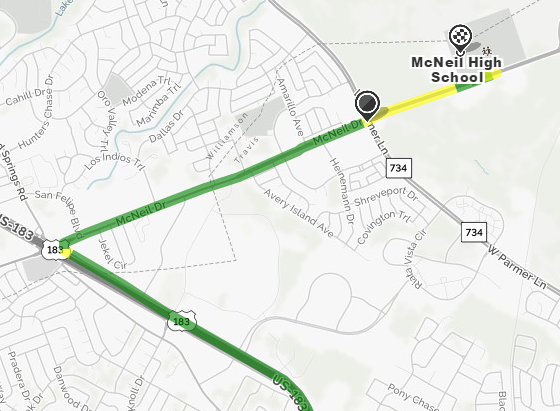 VARSITY BOYSShot Put     1:00  Pit 1Discus         3:00  Ring 1Long Jump  1:00  Pit 2Triple Jump 2:30 Pit 3High Jump   2:30 Pit 1Pole Vault   1:00JV BOYSShot Put     2:00  Ring 1Discus         1:00  Ring 1Long Jump  2:30  Pit 2Triple Jump 1:00 Pit 3High Jump   1:00 Pit 2Pole Vault   1:00FRESH BOYSShot Put     3:00  Ring 1Discus         2:00  Ring 1Long Jump  2:30  Pit 1Triple Jump 3:30 Pit 3High Jump   2:00 Pit 2Pole Vault   4:00JV GIRLSShot Put     2:00  Ring 2Discus         1:00  Ring 2Long Jump  3:30  Pit 1Triple Jump 4:00 Pit 2High Jump   3:00 Pit 2Pole Vault   3:30VARSITY GIRLSShot Put     1:00  Ring 2Discus         2:00  Ring 2Long Jump  1:00  Pit 1Triple Jump 4:00 Pit 3High Jump   1:00 Pit 1Pole Vault   2:00